ESCOLA _________________________________DATA:_____/_____/_____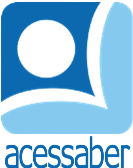 PROF:_______________________________________TURMA:___________NOME:________________________________________________________O BURRO E O PENHASCOUm burro estava sendo conduzido por uma estrada, que descia a encosta da montanha, quando de repente ele resolveu escolher seu próprio caminho. Ele podia ver sua baia no sopé da montanha e, para ele, o caminho mais rápido para baixo parecia ser à beira do penhasco mais próximo. Quando ele estava prestes a pular, seu mestre o pegou pelo rabo e tentou puxá-lo de volta, mas o burro teimoso não cedeu e puxou com toda a força.- Muito bem - disse seu mestre - siga seu caminho, seu animal obstinado, e veja aonde isso o leva.Com isso ele soltou e o burro, tolo, caiu de cabeça para baixo na encosta da montanha.Moral da história: Aqueles que não ouvem a razão, mas obstinadamente seguem seu próprio caminho, estão no caminho do infortúnio.QuestõesQual é o título do texto?R: __________________________________________________________________Quantos parágrafos há no texto?R: __________________________________________________________________Quais são os personagens da história?R: __________________________________________________________________O que o burro estava fazendo quando escolheu seu próprio caminho?R: ______________________________________________________________________________________________________________________________________O que levou o burro a escolher esse caminho?R: ______________________________________________________________________________________________________________________________________________________________________________________________________________________________________________________________________________Qual a reação do mestre quando ele percebeu o que o burro queria fazer?R: ______________________________________________________________________________________________________________________________________________________________________________________________________________________________________________________________________________Explique com suas palavras a moral da história:R: __________________________________________________________________________________________________________________________________________________________________________________________________________________________________________________________________________________________________________________________________________________________________________________________________________________________________________________________________________________________________________________________________________________________________________________________________________________________________________________________________________________________________________________________________________________________________________________________________________________________________________________________________________________________________________________